             CURRICULUM VITAE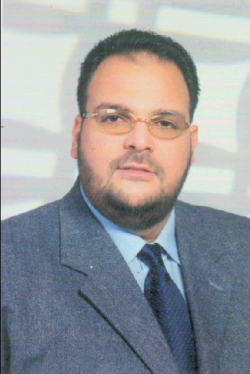 EDUCATIONPh.D, Department of Geodesy and Geomatics Engineering,       University of New Brunswick (UNB), Canada.                     M.Sc.Eng., Faculty of Engineering- Civil Engineering Department-                                                                     Alexandria University (EGYPT).      B.Sc.Eng., Faculty of Engineering- Civil Engineering Department-                                   Alexandria University (EGYPT).University CareerName:Mohamed Mahmoud Hosny AbdelrahimPresent Rank:Associate Prof. (Surveying & Geodesy Chair Person) Faculty of EngineeringCivil Engineering - Transportation Department Alexandria University, EgyptDec. 2005 to 2009Geomatics Engineering Technology- YANBU INDUSTRIAL COLLEGE (YIC)– Saudi ArabiaGeomatics Engineering Department (Chair)Mar. 2009 to PresentAssociate Prof. - Faculty of Engineering - Department of Civil Engineering, Alexandria University, (Egypt).Aug. 2001 to Dec. 2005Ass. Prof. - Faculty of Engineering - Department of Civil   Engineering, Alexandria University, (Egypt).Sep. 1997 to July 2001Research Assistant & Ph.D Candidate, Department of Geodesy & Geomatics Engineering, University of New Brunswick, (Canada).Oct. 1992 to Nov. 1994Instructor, Department of Civil Engineering, Alexandria University (EGYPT).